ПЛАН ЗАСТРОЙКИпо компетенции «Кирпичная кладка» (ЮНИОРЫ)регионального этапа чемпионата2023 г.ТИПОВОЙ ПЛАН ЗАСТРОЙКИАктуальный план застройки для проведения чемпионата вычерчивается в соответствии с принятыми в компетенции условными обозначениями, учитывая все позиции инфраструктурного листа с применением компьютерных программ. 	План застройки может иметь иную планировку, утвержденную главным экспертом площадки.          При выполнении конкурсного задания (инвариант) и вариативной части площадь рабочего места должна быть не менее 9 м2.Комнаты конкурсантов, экспертов, главного эксперта могут находиться в другом помещении, за пределами конкурсной площадки в шаговой доступности. Зона работы главного эксперта может размещаться как в отдельном помещении, так и в комнате экспертов. Площадь помещений для комнат конкурсантов и экспертов на лане указана условно (площади см. в ИЛ).ТИПОВОЙ ПЛАН ЗАСТРОЙКИ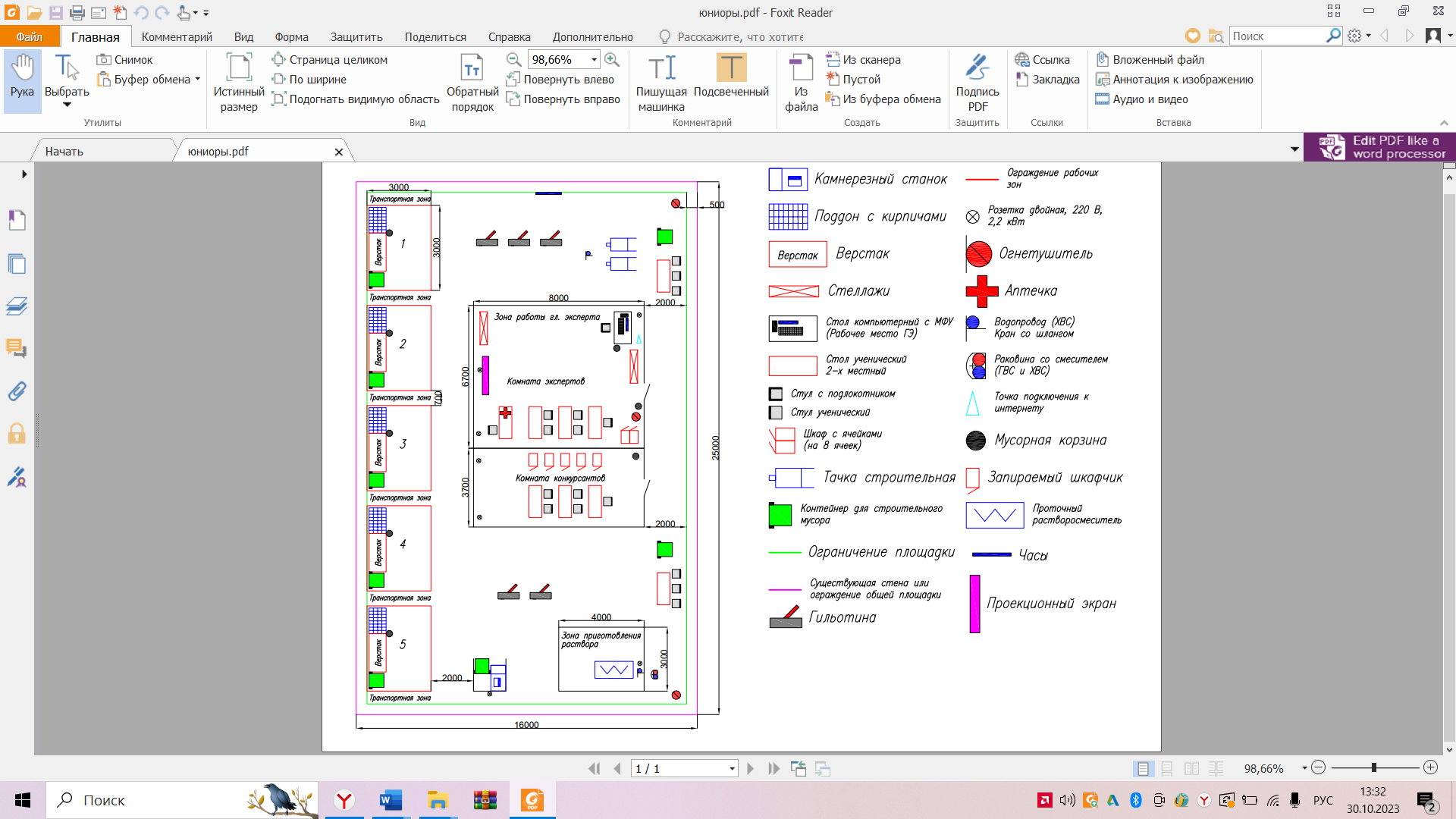 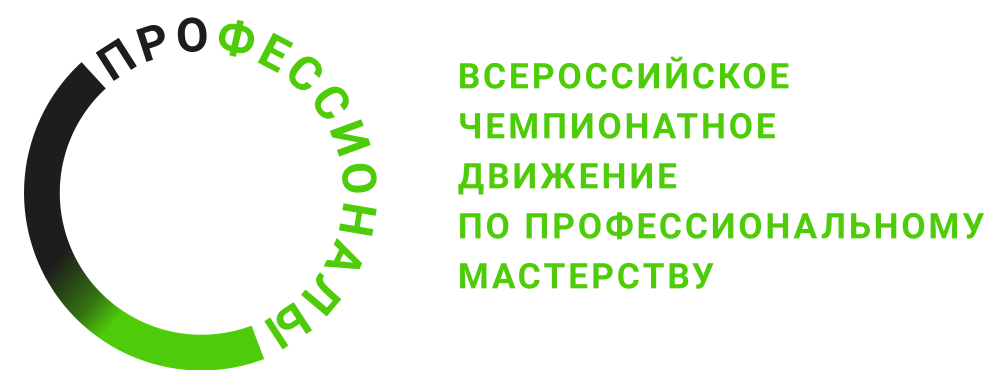 